S.A. COLLEGE OF ARTS & SCIENCE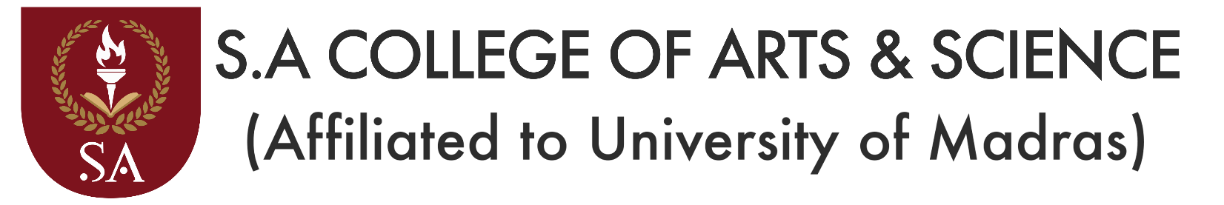 (Affiliated to the University of Madras & Approved by Government of Tamil Nadu)Poonamallee, Avadi Main Road, Thiruverkadu, Chennai - 600 077, Tamil Nadu, India.www.sacas.ac.in		Email : info@sacas.ac.in		 75501 01114Form to be filled by Teaching StaffSection – ASection – BReferences:Section – CCertified that the scores mentioned under all categories above are true and are supported by documentary evidences.Note: Candidates are required to enclose documentary evidence along with this templateSignature1Name of the Applicant2Date of Birth and Age3Gender4Marital Status5Community (OC/BC/MBC/SC/ST/Others)6Father’s Name7Mother’s Name8Contact Number9E-Mail Id10Address for Communication11Permanent Address12Post Applied For Assistant Professor / Associate Professor13Department Applied For Language, EnglishCommerce, Corporate Secretaryship, Accounting Finance, Computer Application, Bank Management, Business Administration, PsychologyComputer Science, Computer ApplicationVisual CommunicationMathematicsHome Science – Nutrition, Food Service Management & Dietetics14.1 EDUCATIONAL QUALIFICATION (From 10th to M.Phil.)14.1 EDUCATIONAL QUALIFICATION (From 10th to M.Phil.)14.1 EDUCATIONAL QUALIFICATION (From 10th to M.Phil.)14.1 EDUCATIONAL QUALIFICATION (From 10th to M.Phil.)14.1 EDUCATIONAL QUALIFICATION (From 10th to M.Phil.)14.1 EDUCATIONAL QUALIFICATION (From 10th to M.Phil.)Name of the Examination /  DegreeName of the College / University / Institution / SchoolDiscipline / SubjectYear of PassingMarks (%)Division / Class/ CGPA / RankM.PhilPG -…………….……… UG - ……………..……H.Sc. / 12thSSLC / 10th14.2 Details of Ph.D.,14.2 Details of Ph.D.,14.2 Details of Ph.D.,14.2.1Name, Designation, Institution of the Supervisor14.2.2Name of the University where the Scholar completed / pursuing14.2.3Mode – Full Time / Part Time14.2.4Title of Thesis14.2.5Date of Award (If not Awarded, Date of Thesis Submission)15. UGC-NET/ TN-SLET / TN-SET Examination15. UGC-NET/ TN-SLET / TN-SET Examination15. UGC-NET/ TN-SLET / TN-SET Examination15.1Passed in NET / TN-SLET / TN-SET15.2Subject15.3Year of Passing16. Post-Doctoral Research16. Post-Doctoral Research16. Post-Doctoral Research16.1Name of the University16.2Duration / Total Years16.3Title of Thesis17. Teaching Experience (including Current Position) (To fill in reverse chronological order)17. Teaching Experience (including Current Position) (To fill in reverse chronological order)17. Teaching Experience (including Current Position) (To fill in reverse chronological order)17. Teaching Experience (including Current Position) (To fill in reverse chronological order)17. Teaching Experience (including Current Position) (To fill in reverse chronological order)17. Teaching Experience (including Current Position) (To fill in reverse chronological order)Position HeldName of the InstitutionFromToTotal years of ExperienceGross Pay18. Industry / Corporate Experience (To fill in reverse chronological order)18. Industry / Corporate Experience (To fill in reverse chronological order)18. Industry / Corporate Experience (To fill in reverse chronological order)18. Industry / Corporate Experience (To fill in reverse chronological order)18. Industry / Corporate Experience (To fill in reverse chronological order)18. Industry / Corporate Experience (To fill in reverse chronological order)Position HeldName of the OrganizationFromToTotal years of ExperienceGross Pay1.2.19. Category I – Teaching, Learning and Evaluation Related Activities19. Category I – Teaching, Learning and Evaluation Related Activities19. Category I – Teaching, Learning and Evaluation Related Activities19. Category I – Teaching, Learning and Evaluation Related ActivitiesS. No.Nature of ActivityMaximum ScoreAttained Score19.1Lectures, seminars, tutorials, practical, contact hours undertaken as percentage of lectures allotted50 Points19.2Lectures or other teaching duties in excess of the UGC norms10 Points19.3Preparation and Imparting of knowledge / instruction as per curriculum; syllabus enrichmentby providing additional resources to students20 Points19.4Use of participatory and innovative teaching-learning methodologies; updating of subject content, course improvement etc20 Points19.5Examination duties (Invigilation; question paper setting, evaluation / assessment of answer scripts) as per Allotment25 PointsTotal (Minimum API Score required is 75 Points)125 Points20. Category II – Co-Curricular, Extension and Professional Development related Activities20. Category II – Co-Curricular, Extension and Professional Development related Activities20. Category II – Co-Curricular, Extension and Professional Development related Activities20. Category II – Co-Curricular, Extension and Professional Development related ActivitiesS. No.Nature of ActivityMaximum ScoreAttained Score20.1Student related co-curricular, extension and field-based activities (such as extension work through NSS / NCC and other channels, cultural activities, subject related events, advisement and counseling)15 Points20.2Contribution to Corporate life and management of the department and institution through participation in academic and administrative committees and responsibilities10 Points20.3Professional Development activities (such as participation in seminars, conferences, short term, training courses, talks, lectures, membership of associations, dissemination and general articles, not covered in Category III below)05 Points20.4Institutional Governance responsibilities like Dean, Director, HoD, Warden, IQAC Director/Co-coordinator, Proctor, Coordinator SSA or any other additional responsibility07 Points20.5Membership in profession related committees at state and national level07 Points20.6Membership of professional association’s committees, editorial committees of journals / institutional publications06 PointsTotal (Minimum API Score required is 15 Points)50 Points21. Category III – Research and Academic Contributions21. Category III – Research and Academic Contributions21. Category III – Research and Academic Contributions21. Category III – Research and Academic ContributionsS. No.Nature of ActivityPointsAttained Score21.1Research Papers Publicationi) Refereed Journals15 Per Publicationii) Non-refereed but recognized and reputable journals and periodicals, having ISBN/ISSNnumbers10 Per Publicationiii) Conference proceedings as full papers, etc. (Abstracts not to be included) 07 Per Publication21.2Other Research Publications (books, chapters in books, other than refereed journal articles)Other Research Publications (books, chapters in books, other than refereed journal articles)i) Text or Reference Books Published by International Publishers with an established peer review systemi) Text or Reference Books Published by International Publishers with an established peer review systemSole Author50 Per PublicationSole Editor30 Per PublicationChapter in edited Book10 Per Publicationii) Text or Reference Books by National level publishers/State and Central Govt. Publications with ISBN/ISSN numbersii) Text or Reference Books by National level publishers/State and Central Govt. Publications with ISBN/ISSN numbersSole Author30 Per PublicationSole Editor20 Per PublicationChapter in edited Book10 Per Publicationiii) Text or Reference Books by other local publishers with ISBN/ISSN numbers.iii) Text or Reference Books by other local publishers with ISBN/ISSN numbers.Sole Author15 Per PublicationSole Editor10 Per PublicationChapter in edited Book07 Per Publicationiv) Text or Reference Books by other local publishers with-out ISBN/ISSN numbers.iv) Text or Reference Books by other local publishers with-out ISBN/ISSN numbers.Sole Author10 Per PublicationSole Editor07 Per PublicationChapter in edited Book04 Per Publicationv) Chapters contributed to edited knowledge based volumes published by International Publishers10 Per Publicationvi) Chapters in knowledge based volumes by Indian/National level publishers with ISBN / ISSN numbers05 Per Publicationvii) Editing of the Proceedings of Seminar/ Symposis /Conference/Workshopsvii) Editing of the Proceedings of Seminar/ Symposis /Conference/WorkshopsInternational Level30 Per PublicationNational Level21 Per PublicationRegional Level15 Per PublicationState Level10 Per Publication21.3Research Projectsi) Completed / Ongoing Sponsored Projects. (In case of Co-PI points are to be shared in 70:30 ratio).i) Completed / Ongoing Sponsored Projects. (In case of Co-PI points are to be shared in 70:30 ratio).Major Project with Grant >Rs. 30 Lakhs for Sciences and Rs. 5 Lakhs for Others20 Per ProjectMajor Project with Grant > Rs.5 Lakhs for Sciences and Rs. 3 Lakhs for Others15 Per ProjectMinor Project with Grants > Rs. 50,000 for Sciences and Rs. 25,000 for Others10 Per Projectii) Completed/Ongoing Consultancy ProjectsGrant > Rs. 10 Lakhs for Sciences and Rs. 2 Lakhs for Others (10 per Project). In case of Jt. venture points are to be shared in 70: 30 ratio.10 Per Projectiii) Projects Outcome / Output:Patent / Technology transfer / Product /Process (for Sciences) Major Policy document of Govt. Bodies at Central / State level (for Others). In case of Joint output points are to be shared in 70: 30 ratio.iii) Projects Outcome / Output:Patent / Technology transfer / Product /Process (for Sciences) Major Policy document of Govt. Bodies at Central / State level (for Others). In case of Joint output points are to be shared in 70: 30 ratio.International Level50 Per OutcomeNational Level30 Per Outcome21.4Research Guidance (In case of joint supervision points are to be shared in 70: 30 ratio)Research Guidance (In case of joint supervision points are to be shared in 70: 30 ratio)M. Phil. (Degree awarded only)03 Per CandidatePh.D. (Degree awarded only)10 Per CandidatePh.D. Thesis Submitted07 Per Candidate21.5Post-Doctoral Degree D. Sc / D/Litt. from an university based on post-doctoral thesis30 Points21.6Participation in Training Courses / Conference / Seminar / WorkshopParticipation in Training Courses / Conference / Seminar / Workshopi) Refresher courses, Methodology workshops, Training, Teaching-Learning-Evaluation Technology Programmes, Soft Skills Development Programmes, Faculty Development Programmesi) Refresher courses, Methodology workshops, Training, Teaching-Learning-Evaluation Technology Programmes, Soft Skills Development Programmes, Faculty Development ProgrammesDuration two weeks or more20 per participationDuration one weeks10 per participationii) Participation and Presentation of research papers (oral/poster) in Conferences/ Seminars/ workshops etcii) Participation and Presentation of research papers (oral/poster) in Conferences/ Seminars/ workshops etcInternational Conference10 points eachNational7.5 points eachRegional / State Level05 points eachLocal03 points eachiii) Invited lectures or presentations for conferences / Seminar / Training Course / Refresher Course / Orientation CourseInternational Conference10 per lectureNational05 per lectureRegional / State Level03 per lectureLocal02 per lecture21.7Training Courses / Conference / Seminar / Workshop OrganisedTraining Courses / Conference / Seminar / Workshop Organisedi) Refresher courses, Methodology workshops, Training Course, Summer / Winter School / Teaching-Learning- Evaluation Technology Programmes, Soft Skills development Programmes, Faculty Development Programmesi) Refresher courses, Methodology workshops, Training Course, Summer / Winter School / Teaching-Learning- Evaluation Technology Programmes, Soft Skills development Programmes, Faculty Development ProgrammesDuration two weeks or more30 Per CourseDuration one week20 Per Courseii) Seminar/symposia/conference/workshop organizedInternational30 Per EventNational20 Per EventRegional10 Per EventState05 Per EventPAC / PAMC meetings of UGC / CSIR / DST / MoES / DBT / MoEF / ICSSR / ICHR / DoE etc10 Per Meetings21.8Award / Honours / RecognitionsInternational Level30 Per AwardNational Level25 Per AwardState Level15 Per Award21.9Peer Reviewing of Papers / Project Proposal / Evaluation of Project Completion ReportPeer Reviewing of Papers / Project Proposal / Evaluation of Project Completion ReportPeer Reviewing of Papers / Project Proposal / Evaluation of Project Completion ReportFor Refereed Journals07 Per PaperFor Non-refereed but recognized and reputable journals and periodicals, having ISBN / ISSN numbers04 Per PaperConference Proceedings as full paper03 Per PaperEvaluation of Project Completion Report10 Per Report for Major Project05 Per Report for Minor ProjectEvaluation of Project Proposals05 Per Report for Major Project03 Per Report for Minor Project